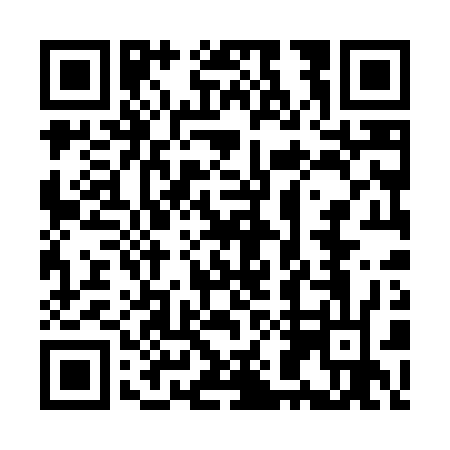 Ramadan times for Varanus Island, AustraliaMon 11 Mar 2024 - Wed 10 Apr 2024High Latitude Method: NonePrayer Calculation Method: Muslim World LeagueAsar Calculation Method: ShafiPrayer times provided by https://www.salahtimes.comDateDayFajrSuhurSunriseDhuhrAsrIftarMaghribIsha11Mon5:055:056:1912:283:526:366:367:4612Tue5:055:056:1912:273:526:366:367:4513Wed5:055:056:1912:273:526:356:357:4414Thu5:065:066:2012:273:526:346:347:4315Fri5:065:066:2012:273:516:336:337:4216Sat5:075:076:2012:263:516:326:327:4117Sun5:075:076:2112:263:516:316:317:4018Mon5:075:076:2112:263:506:306:307:4019Tue5:085:086:2112:253:506:296:297:3920Wed5:085:086:2212:253:506:286:287:3821Thu5:085:086:2212:253:496:286:287:3722Fri5:095:096:2212:253:496:276:277:3623Sat5:095:096:2212:243:486:266:267:3524Sun5:095:096:2312:243:486:256:257:3425Mon5:105:106:2312:243:486:246:247:3326Tue5:105:106:2312:233:476:236:237:3227Wed5:105:106:2412:233:476:226:227:3128Thu5:105:106:2412:233:466:216:217:3029Fri5:115:116:2412:223:466:206:207:3030Sat5:115:116:2412:223:456:206:207:2931Sun5:115:116:2512:223:456:196:197:281Mon5:125:126:2512:223:446:186:187:272Tue5:125:126:2512:213:446:176:177:263Wed5:125:126:2612:213:436:166:167:254Thu5:125:126:2612:213:436:156:157:245Fri5:135:136:2612:203:436:146:147:246Sat5:135:136:2612:203:426:136:137:237Sun5:135:136:2712:203:426:136:137:228Mon5:135:136:2712:203:416:126:127:219Tue5:145:146:2712:193:416:116:117:2010Wed5:145:146:2812:193:406:106:107:20